ΠΑΡΑΡΤΗΜΑ ΙΙ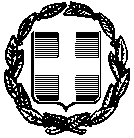 ΕΛΛΗΝΙΚΗ ΔΗΜΟΚΡΑΤΙΑ                                                            ΝΟΜΟΣ ΛΑΚΩΝΙΑΣ                                                                    ΔΗΜΟΣ ΣΠΑΡΤΗΣΔ/ΝΣΗ ΟΙΚΟΝΟΜΙΚΩΝ ΥΠΗΡΕΣΙΩΝΤΜΗΜΑ ΠΡΟΜΗΘΕΙΩΝ ΚΑΙ ΕΡΓΑΣΙΩΝΕΝΤΥΠΟ ΟΙΚΟΝΟΜΙΚΗΣ ΠΡΟΣΦΟΡΑΣΕΝΤΥΠΟ ΟΙΚΟΝΟΜΙΚΗΣ ΠΡΟΣΦΟΡΑΣ αφορά την αριθ. Πρωτ. 20202/01-10-2019  Διακήρυξη του Δήμου Σπάρτης.                                            ΟΙΚΟΝΟΜΙΚΗ ΠΡΟΣΦΟΡΑ                               TMHMA 1  (ΚΑΥΣΙΜΑ ΔΗΜΟΥ ΣΠΑΡΤΗΣ)                            TMHMA 2 (ΛΙΠΑΝΤΙΚΑ ΔΗΜΟΥ ΣΠΑΡΤΗΣ)         TMHMA 4  (ΚΑΥΣΙΜΑ ΑΘΛΗΤΙΚΟΥ ΟΡΓΑΝΙΣΜΟΥ ΔΗΜΟΥ ΣΠΑΡΤΗΣ)TMHMA 5 (ΚΑΥΣΙΜΑ Ν.Π. ΚΟΙΝΩΝΙΚΗΣ ΠΡΟΣΤΑΣΙΑΣ ΑΛΛΗΛΕΓΓΥΗΣ ΚΑΙ ΠΑΙΔΕΙΑΣ)TMHMA 6 (ΛΙΠΑΝΤΙΚΑ Ν.Π. ΚΟΙΝΩΝΙΚΗΣ ΠΡΟΣΤΑΣΙΑΣ ΑΛΛΗΛΕΓΓΥΗΣ ΚΑΙ ΠΑΙΔΕΙΑΣ)TMHMA 7 (ΚΑΥΣΙΜΑ ΣΧΟΛΙΚΗΣ ΕΠΙΤΡΟΠΗΣ ΠΡΩΤΟΒΑΘΜΙΑΣ ΕΚΠΑΙΔΕΥΣΗΣ)TMHMA 8 (ΚΑΥΣΙΜΑ ΣΧΟΛΙΚΗΣ ΕΠΙΤΡΟΠΗΣ ΔΕΥΤΕΡΟΒΑΘΜΙΑΣ ΕΚΠΑΙΔΕΥΣΗΣ)Ο κατωτέρω υπογράφων, δηλώνω υπεύθυνα ότι : α) Το έντυπο οικονομικής προσφοράς μας, είναι αυτό που συντάχθηκε από την Αναθέτουσα Αρχή, χωρίς καμία τροποποίηση. β) Η προσφορά αυτή ισχύει για έξι  (6) μήνες  από την υποβολή στο Δήμο. γ) Οι αναγραφόμενες τιμές  των λιπαντικών θα παραμείνουν αμετάβλητες ως την ολοκλήρωση της σύμβασης. δ) Λάβαμε γνώση των προδιαγραφών των προς υλοποίηση προμηθειών τις οποίες αποδεχόμαστε χωρίς επιφύλαξη. ε) Η καθαρή αξία συμπεριλαμβάνει τις νόμιμες κρατήσεις (ΠΛΗΝ ΦΠΑ που βαρύνει το Δήμο), δαπάνες μεταφοράς κλπ. ως τη λειτουργική απόδοση στο χρήστη. Σπάρτη ………..……/2019                                                                   Ο νόμιμος εκπρόσωπος(ΠΡΟΣΟΧΗ : Ευανάγνωστα σφραγίδα επιχείρησης, ονοματεπώνυμο & υπογραφή εκπροσώπου)ΠΡΟΜΗΘΕΙΑ ΚΑΥΣΙΜΩΝ ΚΑΙ ΛΙΠΑΝΤΙΚΩΝ ΤΟΥ ΔΗΜΟΥ ΣΠΑΡΤΗΣ ΚΑΙ ΤΩΝ ΝΟΜΙΚΩΝ ΤΟΥ ΠΡΟΣΩΠΩΝ ΠΡΟΫΠΟΛΟΓΙΣΜΟΣ  :   1.180.705,60€  €  ΜΕ  Φ.Π.ΑΕΠΩΝΥΜΙΑ Α.Φ.Μ. ΕΔΡΑ ΣΤΟΙΧΕΙΑ ΕΠΙΚΟΙΝΩΝΙΑΣ (τηλέφωνο, FAX & e-mail ΣΤΟΙΧΕΙΑ ΕΠΙΚΟΙΝΩΝΙΑΣ (τηλέφωνο, FAX & e-mail Α/ΑΕΙΔΟΣ ΠΡΟΜΗΘΕΙΑΣΜΟΝΑΔΑ ΜΕΤΡΗΣΗΣΠΟΣΟΤΗΤΑΤΙΜΗ ΜΟΝΑΔΑΣΤΙΜΗ ΠΡΟΣΦΟΡΑΣ(ΠΟΣΟΣΤΟ ΕΚΠΤΩΣΗΣ ΕΠΙ ΤΟΙΣ ΕΚΑΤΟ)1ΠΕΤΡΕΛΑΙΟ ΚΙΝΗΣΗΣΛΙΤΡΑ340.000,002ΠΕΤΡΕΛΑΙΟ ΘΕΡΜΑΝΣΗΣΛΙΤΡΑ48.000,003ΒΕΝΖΙΝΗ ΑΜΟΛΥΒΔΗΛΙΤΡΑ53.200,00ΣΥΝΟΛΟΦ.Π.Α 24%ΓΕΝΙΚΟ ΣΥΝΟΛΟΑ/ΑΕΙΔΟΣ ΠΡΟΜΗΘΕΙΑΣΜΟΝΑΔΑ ΜΕΤΡΗΣΗΣΠΟΣΟΤΗΤΑΤΙΜΗ ΜΟΝΑΔΑΣ ΧΩΡΙΣ Φ.Π.ΑΣΥΝΟΛΟ ΣΕ ΕΥΡΩ1ΛΙΠΑΝΤΙΚΟ ΠΕΤΡΕΛΑΙΟΚΙΝΗΤΗΡΩΝ  SAE15W/40  ΛΙΤΡΑ4200,002ΛΙΠΑΝΤΙΚΟ ΠΕΤΡΕΛΑΙΟΚΙΝΗΤΗΡΩΝ SAE 20W/50  ΛΙΤΡΑ1800,003ΛΙΠΑΝΤΙΚΟ ΠΕΤΡΕΛΑΙΟΚΙΝΗΤΗΡΩΝ SAE 5W/30  ΛΙΤΡΑ640,004ΛΙΠΑΝΤΙΚΟ ΒΕΝΖΙΝΟΚΙΝΗΤΗΡΩΝ  SAE15W/40  ΛΙΤΡΑ560,005ΛΙΠΑΝΤΙΚΟ ΒΕΝΖΙΝΟΚΙΝΗΤΗΡΩΝ SAE 5W/30  ΛΙΤΡΑ400,006ΛΙΠΑΝΤΙΚΟ ΣΑΣΜΑΝ SAE 10W/30 (ΚΟΚΚΙΝΟ)   ΛΙΤΡΑ1.600,007ΥΓΡΑ ΥΔΡΑΥΛΙΚΩΝ ΣΥΣΤΗΜΑΤΩΝ  SAE 10W/30   ΛΙΤΡΑ1.600,008ΛΙΠΑΝΤΙΚΟ ΣΑΣΜΑΝ SAE 75W/90   ΛΙΤΡΑ800,009ΛΙΠΑΝΤΙΚΟ ΣΑΣΜΑΝ SAE 80W/90   ΛΙΤΡΑ400,0010ΛΙΠΑΝΤΙΚΟ ΣΑΣΜΑΝ SAE 30W  ΛΙΤΡΑ720,0011ΛΙΠΑΝΤΙΚΟ ΔΙΑΦΟΡΙΚΩΝ SAE 85W-140  ΛΙΤΡΑ960,0012ΒΑΛΒΟΛΙΝΗ-ΜΠΛΟΚΕ ΔΙΑΦΟΡΙΚΟ LS85/140 ΛΙΤΡΑ800,0013ΒΑΛΒΟΛΙΝΗ-ΜΠΛΟΚΕ ΔΙΑΦΟΡΙΚΟ LS85/90  ΛΙΤΡΑ800,0014ΥΓΡΟ ΥΔΡΑΥΛΙΚΩΝ ΣΥΣΤΗΜΑΤΩΝ HLP68  ΛΙΤΡΑ3.200,0015ΥΓΡΟ ΥΔΡΑΥΛΙΚΩΝ ΣΥΣΤΗΜΑΤΩΝ HLP46  ΛΙΤΡΑ3.200,0016ΑΝΤΙΨΥΚΤΙΚΟ ΥΓΡΟ (ΠΑΡΑΦΛΟΥ)  ΛΙΤΡΑ2.600,0017ΥΓΡΟ ΕΠΙΛΕΚΤΙΚΗΣ ΚΑΤΑΛΥΣΗΣ (ADBLUE)  ΛΙΤΡΑ480,0018ΥΓΡΑ ΦΡΕΝΩΝ (DOT4)ΛΙΤΡΑ240,0019ΛΑΔΙ ΜΙΞΗΣ ΚΟΚΚΙΝΟ  ΛΙΤΡΑ1.180,0020ΓΡΑΣΟ ΓΩΝΙΑΚΗΣ ΧΟΡΤΟΚΟΠΤΙΚΩΝ  ΛΙΤΡΑ1.000,0021ΓΡΑΣΟ ΥΓΡΟ ΓΙΑ ΑΛΥΣΙΔΕΣ ΑΛΥΣΣΟΠΡΙΟΝΩΝ  ΛΙΤΡΑ400,0022ΛΑΔΙ ΑΛΥΣΙΔΑΣ  ΛΙΤΡΑ800,00ΣΥΝΟΛΟΦ.Π.Α 24%ΓΕΝΙΚΟ ΣΥΝΟΛΟ TMHMA 3  (ΚΑΥΣΙΜΑ ΓΙΑ ΤΙΣ ΑΝΑΓΚΕΣ ΤΟΥ ΚΕΝΤΡΟΥ ΚΟΙΝΟΤΗΤΑΣ ΚΑΙ                                     ΚΙΝΗΤΗΣ   ΜΟΝΑΔΑΣ ΔΗΜΟΥ ΣΠΑΡΤΗΣ) TMHMA 3  (ΚΑΥΣΙΜΑ ΓΙΑ ΤΙΣ ΑΝΑΓΚΕΣ ΤΟΥ ΚΕΝΤΡΟΥ ΚΟΙΝΟΤΗΤΑΣ ΚΑΙ                                     ΚΙΝΗΤΗΣ   ΜΟΝΑΔΑΣ ΔΗΜΟΥ ΣΠΑΡΤΗΣ) TMHMA 3  (ΚΑΥΣΙΜΑ ΓΙΑ ΤΙΣ ΑΝΑΓΚΕΣ ΤΟΥ ΚΕΝΤΡΟΥ ΚΟΙΝΟΤΗΤΑΣ ΚΑΙ                                     ΚΙΝΗΤΗΣ   ΜΟΝΑΔΑΣ ΔΗΜΟΥ ΣΠΑΡΤΗΣ) TMHMA 3  (ΚΑΥΣΙΜΑ ΓΙΑ ΤΙΣ ΑΝΑΓΚΕΣ ΤΟΥ ΚΕΝΤΡΟΥ ΚΟΙΝΟΤΗΤΑΣ ΚΑΙ                                     ΚΙΝΗΤΗΣ   ΜΟΝΑΔΑΣ ΔΗΜΟΥ ΣΠΑΡΤΗΣ) TMHMA 3  (ΚΑΥΣΙΜΑ ΓΙΑ ΤΙΣ ΑΝΑΓΚΕΣ ΤΟΥ ΚΕΝΤΡΟΥ ΚΟΙΝΟΤΗΤΑΣ ΚΑΙ                                     ΚΙΝΗΤΗΣ   ΜΟΝΑΔΑΣ ΔΗΜΟΥ ΣΠΑΡΤΗΣ) TMHMA 3  (ΚΑΥΣΙΜΑ ΓΙΑ ΤΙΣ ΑΝΑΓΚΕΣ ΤΟΥ ΚΕΝΤΡΟΥ ΚΟΙΝΟΤΗΤΑΣ ΚΑΙ                                     ΚΙΝΗΤΗΣ   ΜΟΝΑΔΑΣ ΔΗΜΟΥ ΣΠΑΡΤΗΣ) TMHMA 3  (ΚΑΥΣΙΜΑ ΓΙΑ ΤΙΣ ΑΝΑΓΚΕΣ ΤΟΥ ΚΕΝΤΡΟΥ ΚΟΙΝΟΤΗΤΑΣ ΚΑΙ                                     ΚΙΝΗΤΗΣ   ΜΟΝΑΔΑΣ ΔΗΜΟΥ ΣΠΑΡΤΗΣ)Α/ΑΕΙΔΟΣ ΠΡΟΜΗΘΕΙΑΣΜΟΝΑΔΑ ΜΕΤΡΗΣΗΣΠΟΣΟΤΗΤΑΤΙΜΗ ΜΟΝΑΔΑΣ ΧΩΡΙΣ Φ.Π.ΑΤΙΜΗ ΠΡΟΣΦΟΡΑΣ(ΠΟΣΟΣΤΟ ΕΚΠΤΩΣΗΣ ΕΠΙ ΤΟΙΣ ΕΚΑΤΟ)1ΠΕΤΡΕΛΑΙΟ ΚΙΝΗΣΗΣΛΙΤΡΑ18.296,46ΣΥΝΟΛΟΦ.Π.Α 24%ΓΕΝΙΚΟ ΣΥΝΟΛΟΑ/ΑΕΙΔΟΣ ΠΡΟΜΗΘΕΙΑΣΜΟΝΑΔΑ ΜΕΤΡΗΣΗΣΠΟΣΟΤΗΤΑΤΙΜΗ ΜΟΝΑΔΑΣ ΧΩΡΙΣ Φ.Π.ΑΤΙΜΗ ΠΡΟΣΦΟΡΑΣ(ΠΟΣΟΣΤΟ ΕΚΠΤΩΣΗΣ ΕΠΙ ΤΟΙΣ ΕΚΑΤΟ)1ΠΕΤΡΕΛΑΙΟ ΚΙΝΗΣΗΣ ΛΙΤΡΑ22.401,42ΣΥΝΟΛΟΦ.Π.Α 24%ΓΕΝΙΚΟ ΣΥΝΟΛΟΑ/ΑΕΙΔΟΣ ΠΡΟΜΗΘΕΙΑΣΜΟΝΑΔΑ ΜΕΤΡΗΣΗΣΠΟΣΟΤΗΤΑΤΙΜΗ ΜΟΝΑΔΑΣ ΧΩΡΙΣ Φ.Π.ΑΤΙΜΗ ΠΡΟΣΦΟΡΑΣ(ΠΟΣΟΣΤΟ ΕΚΠΤΩΣΗΣ ΕΠΙ ΤΟΙΣ ΕΚΑΤΟ)1ΒΕΝΖΙΝΗ ΑΜΟΛΥΒΔΗ  ΛΙΤΡΑ34.620,002ΠΕΤΡΕΛΑΙΟ ΘΕΡΜΑΝΣΗΣ ΛΙΤΡΑ28.800,00ΣΥΝΟΛΟΦ.Π.Α 24%ΓΕΝΙΚΟ ΣΥΝΟΛΟΑ/ΑΕΙΔΟΣ ΠΡΟΜΗΘΕΙΑΣΜΟΝΑΔΑ ΜΕΤΡΗΣΗΣΠΟΣΟΤΗΤΑΤΙΜΗ  ΜΟΝΑΔΑΣ ΧΩΡΙΣ Φ.Π.ΑΣΥΝΟΛΟ1ΛΙΠΑΝΤΙΚΟ ΒΕΝΖΙΝΟΚΙΝΗΤΗΡΩΝ  SAE15W/40 ΛΙΤΡΑ120,002ΑΝΤΙΨΥΚΤΙΚΟ ΥΓΡΟ (ΠΑΡΑΦΛΟΥ)  ΛΙΤΡΑ120,00ΣΥΝΟΛΟΦ.Π.Α 24%ΓΕΝΙΚΟ ΣΥΝΟΛΟΑ/ΑΕΙΔΟΣ ΠΡΟΜΗΘΕΙΑΣΜΟΝΑΔΑ ΜΕΤΡΗΣΗΣΠΟΣΟΤΗΤΑΤΙΜΗ  ΜΟΝΑΔΟΣΤΙΜΗ ΠΡΟΣΦΟΡΑΣ(ΠΟΣΟΣΤΟ ΕΚΠΤΩΣΗΣ ΕΠΙ ΤΟΙΣ ΕΚΑΤΟ)1ΠΕΤΡΕΛΑΙΟ ΘΕΡΜΑΝΣΗΣΛΙΤΡΑ154.000,00ΣΥΝΟΛΟΦ.Π.Α 24%ΓΕΝΙΚΟ ΣΥΝΟΛΟΑ/ΑΕΙΔΟΣ ΠΡΟΜΗΘΕΙΑΣΜΟΝΑΔΑ ΜΕΤΡΗΣΗΣΠΟΣΟΤΗΤΑΤΙΜΗ  ΜΟΝΑΔΟΣΤΙΜΗ ΠΡΟΣΦΟΡΑΣ( ΠΟΣΟΣΤΟ ΕΚΠΤΩΣΗΣ ΕΠΙ ΤΟΙΣ ΕΚΑΤΟ)1ΠΕΤΡΕΛΑΙΟ ΘΕΡΜΑΝΣΗΣΛΙΤΡΑ90.000,00ΣΥΝΟΛΟΦ.Π.Α 24%ΓΕΝΙΚΟ ΣΥΝΟΛΟ